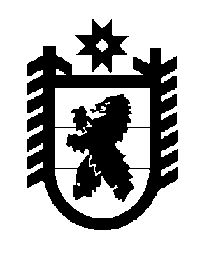 Российская Федерация Республика Карелия    ПРАВИТЕЛЬСТВО РЕСПУБЛИКИ КАРЕЛИЯПОСТАНОВЛЕНИЕот 2 ноября 2018 года № 393-Пг. Петрозаводск О внесении изменений в постановление Правительства 
Республики Карелия от 27 августа 2018 года № 318-П Правительство Республики Карелия п о с т а н о в л я е т:Внести в Порядок предоставления из бюджета Республики Карелия субсидий юридическим лицам (за исключением субсидий государственным (муниципальным) учреждениям), индивидуальным предпринимателям, 
а также физическим лицам – производителям товаров, работ, услуг 
на компенсацию части затрат организаций по уплате процентов по кредитам, полученным для финансирования инвестиционных проектов, утвержденный постановлением Правительства Республики Карелия от 27 августа 2018 года № 318-П «Об утверждении Порядка предоставления из бюджета Республики Карелия субсидий юридическим лицам (за исключением субсидий государственным (муниципальным) учреждениям), индивидуальным предпринимателям, а также физическим лицам – производителям товаров, работ, услуг на компенсацию части затрат организаций по уплате процентов по кредитам, полученным для финансирования инвестиционных проектов» (Официальный интернет-портал правовой информации (www.pravo.gov.ru), 30 августа 2018 года, № 1000201808300001), следующие изменения:в пункте 2 слова «, заключившие в порядке, установленном Правительством Республики Карелия, инвестиционные соглашения» исключить;в пункте 8:	подпункт «а» дополнить абзацем следующего содержания:«аренда и управление собственным или арендованным нежилым недвижимым имуществом.»;в подпункте «б»:в абзаце втором слова «не ранее 1 января 2016 года» заменить словами «не ранее 1 января 2013 года»;в абзаце пятом слова «за год, предшествующий» заменить словами 
«за два календарных года, предшествующих»;3) в пункте 12:в абзаце втором цифру «5» заменить цифрой «2»;в абзаце третьем цифру «5» заменить цифрой «2»;4) в пункте 14 слова «после заключения соглашения» заменить словами «после принятия Министерством по результатам рассмотрения им документов, предусмотренных приложением к настоящему Порядку, в сроки, установленные пунктом 12 настоящего Порядка, решения о заключении соглашения»;5) в приложении:в подпункте «д» пункта 2 слова «за календарный год, предшествующий» заменить словами «за два календарных года, предшествующих»;в пункте 4 слова «за год, предшествующий» заменить словами 
«за два календарных года, предшествующих».           Глава Республики Карелия 					                  А.О. Парфенчиков